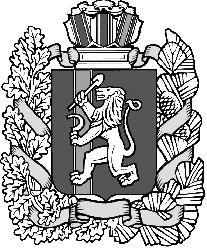 КРАСНОЯРСКИЙ КРАЙ ИЛАНСКИЙ РАЙОН          АДМИНИСТРАЦИЯ КАРАПСЕЛЬСКОГО СЕЛЬСОВЕТАРАСПОРЯЖЕНИЕ29.11.2022 г                                     с.Карапсель                             № 54-рВ соответствии с Федеральным законом от 09.02.2009 № 8-ФЗ «Об обеспечении доступа к информации о деятельности государственных органов и органов местного самоуправления, Федеральным законом от 14.07.2022 № 270 «О внесении изменений в Федеральный закон  «Об обеспечении доступа к информации о деятельности государственных органов и органов местного самоуправления» и  статью 10 Федерального закона «Об обеспечении доступа к информации о деятельности судов в Российской Федерации, руководствуясь ст. 33 Устава Карапсельского сельсовета Иланского района Красноярского края:1. Освободить учреждения, подведомственные администрации Карапсельского сельсовета Иланского района Красноярского края с учетом особенностей сферы деятельности от создания официальной страницы для размещения информации о своей деятельности в социальной сети «ВКонтакте» согласно приложению. 2. Контроль за исполнением настоящего распоряжения возложить на заместителя главы сельсовета О.С. Золотареву3. Распоряжение вступает в силу со дня подписания и подлежит размещению на официальном сайте администрации Карапсельского сельсовета Иланского района Красноярского края (https://karapsel.ru/).Глава сельсовета                         И.В. БукатичПриложениек распоряжению администрации Карапсельского сельсоветаот 29.11.2022 № 54-рСписок подведомственных учрежденийадминистрации Карапсельского сельсовета Иланского района Красноярского края, освобожденных от создания официальной страницы в социальных сетяхКарапсельский сельский Совет депутатов.Муниципальное казенное учреждение «Центр хозяйственного обслуживания»Об освобождении учреждений, подведомственных администрации Карапсельского сельсовета Иланского района Красноярского края, от создания официальной страницы в социальных сетях 